MT Confidence Definition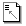 The MT Confidence data category is used to communicate the self-reported confidence score from a machine translation engine of the accuracy of a translation it has provided. It is not intended to provide a score that is comparable between machine translation engines and platforms. This data category does NOT aim to establish any sort of correlation between the self-reported confidence score and either human evaluation of MT usefulness, or post-editing cognitive effort. For harmonization’s sake, MT Confidence is provided as a (rational) number from the interval <0;1>.Note:Implementers are expected to interpret the floating point number and present it to human and other consumers in a convenient form, such as percentage (0-100%) with up to 2 decimal digits, font or background color coding etc.This data category can be used for several purposes, including, but not limited to:Automated prioritising of raw machine translated text for further processing based on empirically set thresholds.Providing readers, translators, post-editors, reviewers and proof-readers of machine translated text with self-reported relative accuracy prediction.MT confidence scores can be displayed e.g. on websites machine translated on the fly, by simple web-based translation editors or on Computer Aided Translation (CAT) tools.ImplementationThe MT Confidence data category can be expressed with gloab rules or locally on individual elements. For elements, the data category information inherits to the textual content of the element, including child elements, but excluding attributes.Any node selected by the MTConfidence data category MUST be contained in an element with the its:toolsRef (or in HTML5 its-tools-ref) attribute specified for the MTConfidence data category.[Ed. Note: needs reference to its tool section]GLOBAL: The mtConfidenceRule element contains the following:A required selector attribute. It contains an absolute selector which selects the nodes to which this rule applies.A required mtConfidence attribute with a value that represents the translation confidence score as a rational number in the interval 0 to 1.Example XX: Global usage of mtConfidenceRule in an XML document to specify the confidence score for the translation into English of the title attribute text of an img element. This is shown alongside the local usage of mtConfidenceScore for a span element content. [Source file: examples/xml/EX-mtConfidence-global-1.xml]Example XX: Global usage of mtConfidenceRule in a HTML document to specify the confidence scores for the translation into English of the title attributes of two img elements [Source file: examples/xml/EX-mtConfidence-global-html5-1.html]Where external ITS rules file EX-mtconfidence-global-html5-1-external-rules.xml is:[Source file EX-mtconfidence-global-html5-1-external-rules.xml]LOCAL: the following local markup is available for the MT Confidence data category:A mtConfidence attribute with a value that represents the translation confidence score as a rational number in the interval 0 to 1.Example XX: The MT Confidence data category expressed locally for the content of a span in an XML document[Source file: examples/xml/EX-mtConfidence-local-1.xml]Example XX: The MT Confidence data category expressed locally for the content of two separate spans in a HTML5 document[Source file: examples/html5/EX-mtConfidence-html5-local-1.html]